        App-Bewertung  Die App macht die Geschichte noch        verständlicher und interessanter.  Die App hat wenig mit der         Geschichte zu tun.zum BilderbuchTitel: __________________Autor(in):  ______________Das alles kann die App:Färbe die Merkmale, die zutreffen. Ergänze. GeschichteHandlungsmöglichkeitenBedienbarkeitBilder/GrafikLese-Spielspaß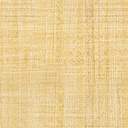 